March 29, 2024Dear Parents, Guardians and Senior Students of Greene County Career Center,In May, seniors will be completing their high school education with the Greene County Career Center.  Our district works diligently to provide students with the best educational opportunities in the state and we trust that we have met your expectations in preparing your child for postsecondary success. Seniors attending the career center are encouraged to participate in their home school graduation ceremony as well as the Greene County Career Center’s Senior Recognition Ceremony. The GCCC Senior Recognition Ceremony will be held on Tuesday, May 14 at 7:00 p.m. at Wright State University’s Ervin J. Nutter Center, 3640 Colonel Glenn Highway.  Seniors need to arrive at the Ervin J. Nutter Center by 6:00 p.m. on May 14. Seniors must dress acceptably for this celebrated event.  Females are to wear appropriate dresses, dress slacks or a skirt with appropriate top.  Males are to wear appropriate dress pants, shirt and tie; jacket is optional.  Seniors are not permitted to wear jeans, shorts, tennis shoes or casual footwear.  This is a formal event and we want you to look your best.  All students will wear their home school cap and gown. If you have any questions, please contact Mrs. Ewing in the Student Services office, extension 2301. Please refer to attachment for home school graduation information.Wright State University will be providing a live stream of the ceremony for family members not in attendance. Please access the live stream link on the GCCC website at www.greeneccc.com. Better Images Photography will be taking pictures during the ceremony. Families may order photographs of their student through the Better Images link on the school’s website. Students participating in the GCCC Senior Recognition Ceremony must attend mandatory practice at GCCC on May 13th. Please note, this is a scheduled school day for seniors and students should report as usual to their 1st period for attendance. Seniors whose schedule doesn’t start at GCCC will report on this day at 7:45 am and attendance will be taken in the cafeteria. Senior students may be dismissed after practice at approximately 10:15 a.m. if they have turned in the early dismissal form prior to this day, and have their own transportation. GCCC WILL NOT ACCEPT EARLY DISMISSAL REQUESTS BY PHONE. Students who require bus transportation will remain at school and will be released at the normal time.  Please note, senior student fees are due by April 23rd.  For seniors with a balance on their meal account of $15 or less on the last day of school, the student will receive the balance in cash when they attend the Senior Recognition practice. Students will be required to show student ID and sign for the funds.  For balances greater than $15, a check will be mailed to the parent.  All are encouraged to spend down the amount, and stop automatic recurring deposits so as not to leave a large remaining balance.  If you do not want your student to receive the cash balance ($15 or less), contact Beverly Strunk in the Treasurer’s office 937-372-6941 x1151 or bstrunk@greeneccc.com no later than May 10th.If your student hasn’t already turned in their 15 hours of required community service, please do so immediately.  We look forward to sharing in this commemorative time of celebration with our students and their families!Sincerely,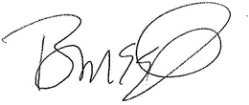 Brian McKnightDirector of Secondary Education